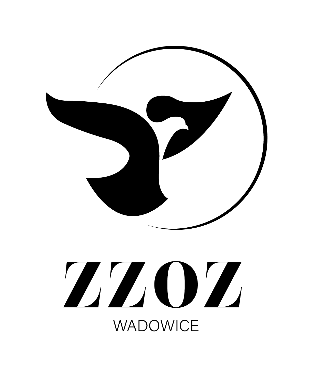            Zespół Zakładów Opieki Zdrowotnej w Wadowicach
                ul. Karmelicka 5, 34-100 Wadowice                  www.zzozwadowice.pl, email: sekretariat@zzozwadowice.plZałącznik nr 1Opis przedmiotu zamówieniaNiespełnienie jakiegokolwiek parametru będzie skutkowało odrzuceniem oferty.Lp.Nazwa asortymentujm.Ilość1Przedłużacz typu Heidelberg do systemów infuzyjnych dł. 140 cm, średnica drenu wew./zew.  3,0 x 4,1 mm. Wykonany z PCV bez szkodliwych ftalanów DEHP. Końcówki luer Lock w całości transparentne zapewniające transparentność połączeń. Objętość wypełnienia 9,9 ml. szt20002Igła do pobierania leków, szlif ołówkowy z otworem bocznym, sterylizowane tlenkiem etylenu, op. a 100szt. 1,2 x 30 mm, 1,2 x 40 mmop3253Bezpieczna igła do portów zaopatrzona w mechanizm zabezpieczający przed zakłuciem personelu aktywowany jedną ręką. 
Zagięta pod kątem 90º z ostrzem Hubera do portu, z przedłużką min 20 cm z zaciskiem na linii, z automatycznym pozytywnym ciśnieniem podczas wyciągania igły, miękkimi podkładkami od strony skóry pacjenta. 
Konstrukcja igły umożliwiająca obserwację miejsca nakłucia. Kodowanie rozmiarów za pomocą kolorowej identyfikacji. Długość igły: 15, 17, 20, 25, 30, 35 mm, rozmiar 19, 20, 22Gszt2004Ostrza chirurgiczne z uchwytem wykonane ze stali węglowej, sterylne, w saszetkach czytelnie oznakowanych, na każdej rączce wygrawerowany nr ostrza, długość uchwytu 10 - 12 cm, pakowane pojedynczo w przezroczystym opakowaniu, które łatwo otworzyć w jałowy sposób, op. a 10szt., rozmiary 10 - 24 do wyboru przez zamawiającego.op1005Gąbka do toalety jamy ustnej Pacjentaszt120006Termometr elektroniczny bezdotykowy szt407MATA DEKONTAMINACYJNA 45 x 115 cm, 30 listków, kolor niebieskiszt1008Prowadnica 20G do igieł podpajęczynówkowych 25 G i 26 Gszt10009Prowadnica 22 G do igieł podpajęczynówkowych 27 G i 29 Gszt1000